     ROZKLADY ČÍSEL         Rozlož čísla podľa vzoru/červené/                               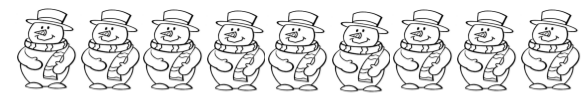 Dnes sa mi darilo: 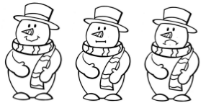 